RIVERFRONT PETS NEW CLIENT INFORMATION FORM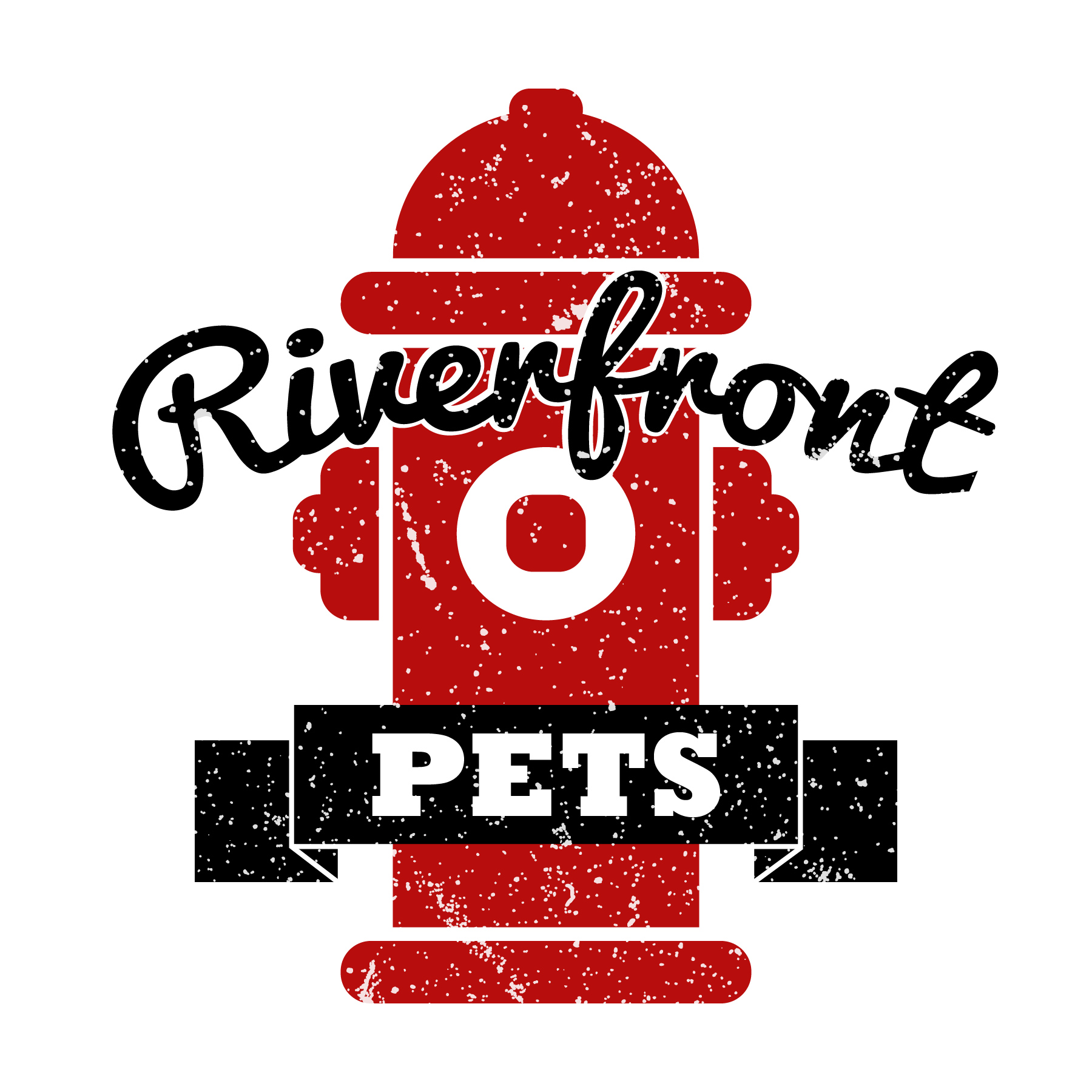                                    TRAININGOWNER INFORMATION:Owner Name:                                                    Address:                                                                         Mobile #:                                    Home #:                                         Email:                                              Preferred Contact Method, Please Circle:  Text	Home Phone	Cell Phone	EmailHow Did You Hear About Riverfront Pets?                                                                                              PET INFORMATION:Pet’s Name:                           Breed:                             Weight:               Age/DOB:                                Sex, Please Circle:  M      F      ALTERED      UNALTEREDVeterinarian:                                     Office Number:                                          Address:                                                                                                              What, If Any, Flea Treatment:                                                      Last Given:                                          Tell us about your pet: How is s/he with cats? Children? Other dogs? Anything we should know?___________________________________________________________________________________________________________________________________________________________________________________________________________________________________________________________________________________________________________________________________DOG TRAINING AGREEMENTPet’s Name:         Breed of Dog:    Age: Reason for Training:TRAINING POLICIES AND RELEASE FORM:Please attach a current list of vaccinations to this form. Proof of current Rabies and Distemper (sometimes listed as DHPP) vaccinations is required.  Bordetella is not required; however, it is strongly recommended.  Puppies must have vaccinations commensurate with age.Payment for the full package is due at time of registration in order to reserve your spot. We can accept Cash, Check (Payable to Riverfront Pets), Credit Card or Venmo. On rare occasions (e.g., inclement weather), Riverfront Pets may cancel a class if pet/owner safety is at risk. In this circumstance, make up classes will be offered. However, if a class takes place and the pet and owner are absent, neither make-up classes nor partial refunds will be available.In the event the pet owner needs to withdraw from the full round of classes, a prorated refund will be offered and a $40.00 administration fee will be charged.Owner is responsible for all property damage or injury to a person/pet caused by their dog while participating in training classes. Please print and sign or E sign and return to trainer.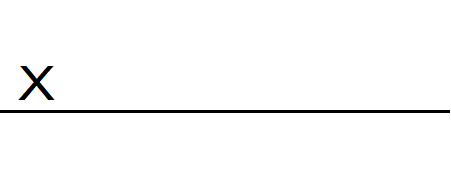 